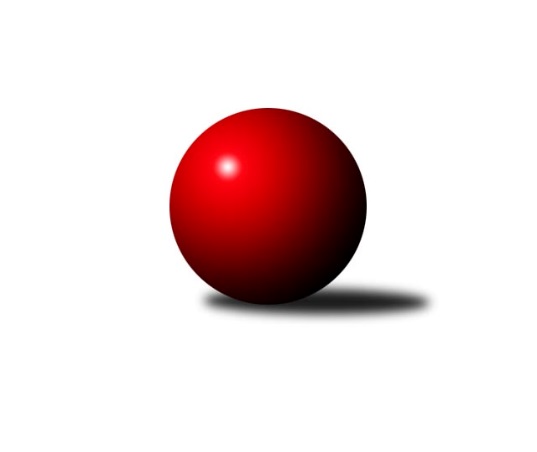 Č.8Ročník 2017/2018	11.11.2017Nejlepšího výkonu v tomto kole: 3382 dosáhlo družstvo: KK Lokomotiva Tábor2. KLM A 2017/2018Výsledky 8. kolaSouhrnný přehled výsledků:SKK Bohušovice	- Vltavan Loučovice	6:2	3197:3077	11.0:13.0	11.11.TJ Start Rychnov n. Kn.	- TJ Slovan Karlovy Vary	5:3	3332:3240	11.0:13.0	11.11.TJ Sokol Kdyně	- TJ Červený Kostelec  	6:2	3366:3314	13.5:10.5	11.11.TJ Dynamo Liberec	- KK Kosmonosy 	1:7	2973:3086	7.5:16.5	11.11.TJ Kuželky Česká Lípa 	- KK SDS Sadská	5:3	3193:3179	13.0:11.0	11.11.SKK Rokycany ˝B˝	- KK Lokomotiva Tábor	3.5:4.5	3327:3382	12.0:12.0	11.11.Tabulka družstev:	1.	KK SDS Sadská	8	6	1	1	41.0 : 23.0 	107.0 : 85.0 	 3304	13	2.	KK Lokomotiva Tábor	8	6	0	2	41.5 : 22.5 	109.0 : 83.0 	 3273	12	3.	TJ Červený Kostelec	8	4	2	2	36.0 : 28.0 	94.0 : 98.0 	 3248	10	4.	SKK Bohušovice	8	4	2	2	36.0 : 28.0 	90.5 : 101.5 	 3187	10	5.	TJ Sokol Kdyně	8	5	0	3	35.0 : 29.0 	103.0 : 89.0 	 3260	10	6.	KK Kosmonosy	8	4	0	4	34.0 : 30.0 	94.0 : 98.0 	 3142	8	7.	TJ Kuželky Česká Lípa	8	4	0	4	32.0 : 32.0 	101.0 : 91.0 	 3220	8	8.	TJ Slovan Karlovy Vary	8	3	1	4	31.0 : 33.0 	103.0 : 89.0 	 3293	7	9.	Vltavan Loučovice	8	3	0	5	30.0 : 34.0 	104.5 : 87.5 	 3161	6	10.	TJ Start Rychnov n. Kn.	8	3	0	5	29.0 : 35.0 	93.5 : 98.5 	 3279	6	11.	SKK Rokycany ˝B˝	7	1	0	6	18.5 : 37.5 	69.5 : 98.5 	 3152	2	12.	TJ Dynamo Liberec	7	1	0	6	12.0 : 44.0 	59.0 : 109.0 	 3018	2Podrobné výsledky kola:	 SKK Bohušovice	3197	6:2	3077	Vltavan Loučovice	Milan Perníček	142 	 124 	 170 	133	569 	 2:2 	 508 	 152	102 	 113	141	Robert Weis	Lukáš Dařílek	145 	 124 	 120 	135	524 	 2:2 	 522 	 141	134 	 127	120	Josef Gondek	Jaroslav Chvojka	149 	 132 	 122 	132	535 	 1:3 	 547 	 130	146 	 134	137	Jan Smolena	Tomáš Svoboda	122 	 123 	 116 	142	503 	 2:2 	 480 	 108	133 	 125	114	Miroslav Suba	Jiří Semerád	122 	 149 	 141 	129	541 	 3:1 	 488 	 112	121 	 121	134	Libor Dušek	Jaromír Hnát	132 	 124 	 129 	140	525 	 1:3 	 532 	 136	141 	 149	106	Miroslav Pešadíkrozhodčí: Nejlepší výkon utkání: 569 - Milan Perníček	 TJ Start Rychnov n. Kn.	3332	5:3	3240	TJ Slovan Karlovy Vary	Václav Šmída	138 	 134 	 140 	134	546 	 1:3 	 560 	 122	135 	 144	159	Jaroslav Páv	Jakub Seniura *1	129 	 120 	 135 	132	516 	 1:3 	 562 	 134	164 	 144	120	Tomáš Pavlík	David Urbánek	164 	 135 	 151 	124	574 	 3:1 	 522 	 127	127 	 137	131	Tomáš Beck st.	Roman Kindl	142 	 134 	 152 	141	569 	 2:2 	 547 	 147	141 	 137	122	Václav Krýsl	Jiří Brouček	127 	 132 	 125 	145	529 	 1:3 	 526 	 131	135 	 135	125	František Průša	Vojta Šípek	129 	 140 	 160 	169	598 	 3:1 	 523 	 131	114 	 150	128	Pavel Staša *2rozhodčí: střídání: *1 od 51. hodu Jarosla Šmejda, *2 od 51. hodu Václav Hlaváč st.Nejlepší výkon utkání: 598 - Vojta Šípek	 TJ Sokol Kdyně	3366	6:2	3314	TJ Červený Kostelec  	Viktor Pytlík	150 	 153 	 149 	129	581 	 3:1 	 525 	 137	127 	 117	144	Petr Vaněk	Jaroslav Kutil	133 	 142 	 127 	125	527 	 0:4 	 584 	 139	152 	 146	147	Štěpán Schuster	Václav Kuželík ml.	145 	 133 	 132 	133	543 	 3:1 	 524 	 141	126 	 111	146	Daniel Bouda	Tomáš Timura	142 	 158 	 129 	136	565 	 2.5:1.5 	 537 	 131	136 	 129	141	Jan Horn	David Machálek	164 	 144 	 142 	136	586 	 3:1 	 569 	 138	143 	 157	131	Ondřej Mrkos	Jindřich Dvořák	135 	 152 	 150 	127	564 	 2:2 	 575 	 152	144 	 139	140	Martin Mýlrozhodčí: Nejlepší výkon utkání: 586 - David Machálek	 TJ Dynamo Liberec	2973	1:7	3086	KK Kosmonosy 	Libor Drábek	119 	 105 	 126 	131	481 	 1:3 	 518 	 136	135 	 130	117	Jiří Vondráček	Vojtěch Pecina	105 	 116 	 131 	143	495 	 1:3 	 501 	 126	132 	 132	111	Petr Novák	Jaromír Fabián	120 	 131 	 113 	123	487 	 1:3 	 503 	 130	119 	 118	136	Tomáš Bajtalon	Ladislav Wajsar st. st.	140 	 135 	 126 	128	529 	 3:1 	 489 	 113	131 	 134	111	Jaroslav Doškář	Josef Zejda ml.	148 	 139 	 114 	123	524 	 1.5:2.5 	 545 	 132	140 	 150	123	Dušan Plocek	Ladislav Wajsar ml. ml.	111 	 113 	 136 	97	457 	 0:4 	 530 	 121	149 	 137	123	Luboš Benešrozhodčí: Nejlepší výkon utkání: 545 - Dušan Plocek	 TJ Kuželky Česká Lípa 	3193	5:3	3179	KK SDS Sadská	Vladimír Ludvík	141 	 135 	 151 	151	578 	 3:1 	 549 	 157	123 	 135	134	Aleš Košnar	Marek Kyzivát	134 	 107 	 131 	114	486 	 0.5:3.5 	 534 	 138	146 	 136	114	Petr Miláček	Jiří Slabý	116 	 139 	 137 	128	520 	 3:1 	 487 	 121	130 	 117	119	Antonín Svoboda	Josef Rubanický	138 	 132 	 138 	129	537 	 4:0 	 490 	 133	114 	 124	119	Martin Schejbal	Miroslav Malý	131 	 130 	 118 	155	534 	 1.5:2.5 	 567 	 166	130 	 140	131	Václav Schejbal	Martin Najman	133 	 139 	 124 	142	538 	 1:3 	 552 	 143	133 	 125	151	Tomáš Bekrozhodčí: Nejlepší výkon utkání: 578 - Vladimír Ludvík	 SKK Rokycany ˝B˝	3327	3.5:4.5	3382	KK Lokomotiva Tábor	Ladislav Moulis	141 	 113 	 114 	105	473 	 0:4 	 580 	 163	138 	 143	136	David Kášek	Pavel Andrlík ml.	133 	 144 	 133 	138	548 	 3:1 	 538 	 144	137 	 128	129	Petr Chval	Jan Holšan	148 	 146 	 150 	150	594 	 3:1 	 598 	 167	137 	 149	145	Karel Smažík	Martin Prokůpek	134 	 135 	 160 	136	565 	 1:3 	 557 	 137	138 	 139	143	Borek Jelínek	Petr Fara	138 	 140 	 143 	140	561 	 2:2 	 561 	 129	144 	 138	150	Ladislav Takáč	Libor Bureš	151 	 151 	 157 	127	586 	 3:1 	 548 	 136	130 	 154	128	Jaroslav Mihálrozhodčí: Nejlepší výkon utkání: 598 - Karel SmažíkPořadí jednotlivců:	jméno hráče	družstvo	celkem	plné	dorážka	chyby	poměr kuž.	Maximum	1.	Václav Hlaváč  st.	TJ Slovan Karlovy Vary	599.08	377.8	221.3	2.0	4/5	(635)	2.	Tomáš Pavlík 	TJ Slovan Karlovy Vary	579.81	383.8	196.1	3.2	4/5	(609)	3.	Vojta Šípek 	TJ Start Rychnov n. Kn.	575.25	366.4	208.9	2.4	4/5	(598)	4.	Tomáš Bek 	KK SDS Sadská	572.90	374.9	198.0	0.6	5/5	(616)	5.	Václav Schejbal 	KK SDS Sadská	568.15	372.5	195.7	1.8	5/5	(605)	6.	Martin Čihák 	TJ Start Rychnov n. Kn.	564.67	378.8	185.9	3.9	5/5	(647)	7.	Martin Holakovský 	TJ Start Rychnov n. Kn.	564.50	366.6	197.9	2.4	4/5	(592)	8.	David Machálek 	TJ Sokol Kdyně	564.25	366.4	197.9	1.8	5/5	(586)	9.	Josef Rubanický 	TJ Kuželky Česká Lípa 	562.95	367.6	195.4	2.8	5/5	(570)	10.	David Urbánek 	TJ Start Rychnov n. Kn.	561.25	373.3	187.9	2.6	4/5	(600)	11.	Ondřej Mrkos 	TJ Červený Kostelec  	560.00	364.1	195.9	2.8	4/5	(590)	12.	Karel Smažík 	KK Lokomotiva Tábor	559.40	369.9	189.5	2.6	5/5	(627)	13.	Petr Miláček 	KK SDS Sadská	557.80	371.8	186.1	3.5	5/5	(600)	14.	Petr Chval 	KK Lokomotiva Tábor	557.27	368.0	189.3	1.9	5/5	(591)	15.	Aleš Košnar 	KK SDS Sadská	556.90	376.0	181.0	2.5	5/5	(597)	16.	Martin Mýl 	TJ Červený Kostelec  	553.75	364.5	189.3	3.1	5/5	(604)	17.	Viktor Pytlík 	TJ Sokol Kdyně	553.00	368.2	184.8	3.9	5/5	(590)	18.	Jan Horn 	TJ Červený Kostelec  	551.75	366.8	185.0	2.5	5/5	(592)	19.	Jiří Semerád 	SKK Bohušovice	551.45	364.6	186.9	1.5	5/5	(592)	20.	Milan Perníček 	SKK Bohušovice	550.90	367.3	183.7	2.8	5/5	(590)	21.	Miroslav Pešadík 	Vltavan Loučovice	549.00	361.2	187.8	2.4	5/5	(581)	22.	Miroslav Malý 	TJ Kuželky Česká Lípa 	548.40	361.1	187.4	1.9	5/5	(590)	23.	David Kášek 	KK Lokomotiva Tábor	546.75	362.7	184.1	3.5	5/5	(603)	24.	Luboš Beneš 	KK Kosmonosy 	545.63	349.2	196.4	1.2	4/5	(603)	25.	Ladislav Wajsar st.  st.	TJ Dynamo Liberec	544.38	367.9	176.4	4.8	4/4	(569)	26.	Štěpán Schuster 	TJ Červený Kostelec  	544.20	367.9	176.3	4.7	5/5	(584)	27.	Jaroslav Mihál 	KK Lokomotiva Tábor	544.15	366.6	177.6	3.4	5/5	(601)	28.	Jindřich Dvořák 	TJ Sokol Kdyně	542.35	368.6	173.8	5.1	5/5	(589)	29.	Jaroslav Páv 	TJ Slovan Karlovy Vary	539.55	364.8	174.8	4.9	5/5	(567)	30.	Pavel Andrlík  ml.	SKK Rokycany ˝B˝	539.50	365.9	173.6	6.2	5/5	(585)	31.	Václav Krýsl 	TJ Slovan Karlovy Vary	539.10	359.9	179.3	4.8	5/5	(553)	32.	Dušan Plocek 	KK Kosmonosy 	537.80	354.5	183.3	2.9	5/5	(602)	33.	Ladislav Takáč 	KK Lokomotiva Tábor	537.25	359.4	177.9	3.7	5/5	(626)	34.	Martin Najman 	TJ Kuželky Česká Lípa 	536.50	361.1	175.5	5.9	5/5	(567)	35.	Roman Kindl 	TJ Start Rychnov n. Kn.	535.25	358.7	176.6	4.6	5/5	(607)	36.	Roman Žežulka 	TJ Dynamo Liberec	535.25	360.5	174.8	5.8	4/4	(551)	37.	Tomáš Timura 	TJ Sokol Kdyně	535.25	364.4	170.9	7.0	5/5	(574)	38.	Lukáš Dařílek 	SKK Bohušovice	534.35	349.6	184.8	4.8	5/5	(560)	39.	Jan Smolena 	Vltavan Loučovice	533.95	361.9	172.1	3.6	5/5	(547)	40.	Tomáš Beck  st.	TJ Slovan Karlovy Vary	533.45	359.5	174.0	4.5	5/5	(553)	41.	Ladislav Wajsar ml.  ml.	TJ Dynamo Liberec	531.75	355.4	176.3	5.9	4/4	(578)	42.	Antonín Svoboda 	KK SDS Sadská	531.15	364.3	166.9	5.6	5/5	(559)	43.	Petr Vaněk 	TJ Červený Kostelec  	530.38	354.6	175.8	5.6	4/5	(595)	44.	Martin Prokůpek 	SKK Rokycany ˝B˝	529.33	362.5	166.8	4.9	5/5	(588)	45.	Petr Fara 	SKK Rokycany ˝B˝	529.07	362.7	166.3	3.9	5/5	(568)	46.	Jiří Vondráček 	KK Kosmonosy 	528.50	353.7	174.8	4.3	5/5	(578)	47.	Václav Kuželík  ml.	TJ Sokol Kdyně	528.40	359.0	169.5	4.5	5/5	(571)	48.	Petr Steinz 	TJ Kuželky Česká Lípa 	526.47	358.5	168.0	5.1	5/5	(563)	49.	Jaromír Hnát 	SKK Bohušovice	526.44	359.3	167.1	5.0	4/5	(551)	50.	Libor Bureš 	SKK Rokycany ˝B˝	526.27	363.0	163.3	5.6	5/5	(586)	51.	Borek Jelínek 	KK Lokomotiva Tábor	525.67	352.7	172.9	4.6	5/5	(557)	52.	Josef Gondek 	Vltavan Loučovice	525.20	355.9	169.3	3.5	5/5	(552)	53.	Tomáš Svoboda 	SKK Bohušovice	524.88	360.5	164.4	5.8	4/5	(578)	54.	Josef Zejda  ml.	TJ Dynamo Liberec	524.63	359.8	164.8	4.6	4/4	(541)	55.	Pavel Novák 	TJ Červený Kostelec  	524.19	353.6	170.6	4.1	4/5	(629)	56.	Pavel Staša 	TJ Slovan Karlovy Vary	524.00	364.8	159.2	9.3	4/5	(540)	57.	Tomáš Bajtalon 	KK Kosmonosy 	519.20	350.0	169.2	4.1	5/5	(570)	58.	Miroslav Suba 	Vltavan Loučovice	519.19	352.7	166.5	7.0	4/5	(549)	59.	Libor Dušek 	Vltavan Loučovice	518.75	350.3	168.5	4.3	5/5	(565)	60.	Martin Schejbal 	KK SDS Sadská	517.40	355.8	161.6	5.1	5/5	(545)	61.	Robert Weis 	Vltavan Loučovice	516.30	346.6	169.7	5.8	5/5	(566)	62.	Věroslav Říha 	KK Kosmonosy 	514.83	350.8	164.1	4.3	4/5	(567)	63.	Marek Kyzivát 	TJ Kuželky Česká Lípa 	511.27	349.9	161.3	7.1	5/5	(536)	64.	Jaroslav Doškář 	KK Kosmonosy 	506.63	343.1	163.5	6.9	4/5	(552)	65.	Ladislav Šourek 	SKK Bohušovice	504.67	348.1	156.6	6.7	4/5	(524)		Jan Holšan 	SKK Rokycany ˝B˝	594.00	370.0	224.0	4.0	1/5	(594)		Václav Šmída 	TJ Start Rychnov n. Kn.	571.75	375.3	196.5	3.3	2/5	(591)		Ladislav Urbánek 	TJ Start Rychnov n. Kn.	571.00	379.0	192.0	3.0	1/5	(571)		Jakub Seniura 	TJ Start Rychnov n. Kn.	557.00	379.5	177.5	9.5	2/5	(613)		Vojtěch Pecina 	TJ Dynamo Liberec	550.50	364.0	186.5	3.7	2/4	(575)		Vladimír Ludvík 	TJ Kuželky Česká Lípa 	548.08	369.3	178.8	2.2	3/5	(578)		Martin Maršálek 	SKK Rokycany ˝B˝	542.00	365.0	177.0	7.0	1/5	(542)		Josef Fidrant 	TJ Sokol Kdyně	539.00	369.7	169.3	5.7	3/5	(579)		František Průša 	TJ Slovan Karlovy Vary	539.00	374.0	165.0	4.0	2/5	(552)		Jaroslav Kutil 	TJ Sokol Kdyně	538.67	362.0	176.7	6.7	3/5	(587)		Oldřich Krsek 	TJ Start Rychnov n. Kn.	538.00	366.0	172.0	7.0	1/5	(538)		Jaroslav Chvojka 	SKK Bohušovice	535.00	360.0	175.0	5.0	1/5	(535)		Jiří Brouček 	TJ Start Rychnov n. Kn.	535.00	371.5	163.5	9.5	1/5	(541)		Daniel Bouda 	TJ Červený Kostelec  	534.58	365.0	169.6	5.2	3/5	(557)		Ladislav Moulis 	SKK Rokycany ˝B˝	531.89	366.4	165.4	6.8	3/5	(583)		Petr Novák 	KK Kosmonosy 	524.67	352.2	172.5	4.0	3/5	(557)		Radek Šlouf 	Vltavan Loučovice	517.00	352.5	164.5	3.0	2/5	(529)		Václav Webr 	SKK Rokycany ˝B˝	514.50	354.0	160.5	6.0	2/5	(526)		Vojtěch Havlík 	SKK Rokycany ˝B˝	513.50	357.0	156.5	12.0	2/5	(522)		Jiří Slabý 	TJ Kuželky Česká Lípa 	511.67	346.2	165.5	6.0	3/5	(522)		Pavel Říha 	KK Kosmonosy 	511.50	349.0	162.5	4.5	2/5	(528)		Jaromír Fabián 	TJ Dynamo Liberec	510.00	336.5	173.5	4.5	2/4	(533)		Martin Jirkal 	Vltavan Loučovice	509.00	340.0	169.0	11.0	1/5	(509)		Zdeněk Pecina  st.	TJ Dynamo Liberec	503.75	337.3	166.5	5.5	2/4	(519)		Martin Perníček 	SKK Bohušovice	502.50	344.5	158.0	6.5	2/5	(537)		Jan Kříž 	SKK Rokycany ˝B˝	498.00	332.0	166.0	4.0	1/5	(498)		Jarosla Šmejda 	TJ Start Rychnov n. Kn.	494.67	349.0	145.7	9.3	3/5	(529)		Libor Drábek 	TJ Dynamo Liberec	481.00	333.0	148.0	8.0	1/4	(481)		Pavel Andrlík ml.  st.	SKK Rokycany ˝B˝	480.25	331.0	149.3	11.5	2/5	(562)		Vojtěch Trojan 	TJ Dynamo Liberec	474.25	337.8	136.5	6.8	2/4	(513)		Jan Holanec  st.	TJ Dynamo Liberec	463.00	315.0	148.0	15.0	1/4	(463)		Jan Zeman 	TJ Start Rychnov n. Kn.	411.00	297.0	114.0	15.0	1/5	(411)Sportovně technické informace:Starty náhradníků:registrační číslo	jméno a příjmení 	datum startu 	družstvo	číslo startu12750	Miroslav Šuba	11.11.2017	Vltavan Loučovice	7x11205	Jaroslav Šmejda	11.11.2017	TJ Start Rychnov n. Kn.	4x19156	Václav Šmída	11.11.2017	TJ Start Rychnov n. Kn.	3x14807	Jakub Seniura	11.11.2017	TJ Start Rychnov n. Kn.	3x3672	František Průša	11.11.2017	TJ Slovan Karlovy Vary	2x20795	Jaroslav Chvojka	11.11.2017	SKK Bohušovice	1x
Hráči dopsaní na soupisku:registrační číslo	jméno a příjmení 	datum startu 	družstvo	Program dalšího kola:9. kolo18.11.2017	so	10:00	KK Lokomotiva Tábor - KK Kosmonosy 	18.11.2017	so	10:00	KK SDS Sadská - TJ Dynamo Liberec	18.11.2017	so	14:00	TJ Červený Kostelec   - TJ Kuželky Česká Lípa 	18.11.2017	so	14:00	TJ Slovan Karlovy Vary - TJ Sokol Kdyně	18.11.2017	so	14:00	Vltavan Loučovice - TJ Start Rychnov n. Kn.	18.11.2017	so	17:00	SKK Rokycany ˝B˝ - SKK Bohušovice	Nejlepší šestka kola - absolutněNejlepší šestka kola - absolutněNejlepší šestka kola - absolutněNejlepší šestka kola - absolutněNejlepší šestka kola - dle průměru kuželenNejlepší šestka kola - dle průměru kuželenNejlepší šestka kola - dle průměru kuželenNejlepší šestka kola - dle průměru kuželenNejlepší šestka kola - dle průměru kuželenPočetJménoNázev týmuVýkonPočetJménoNázev týmuPrůměr (%)Výkon2xKarel SmažíkTábor5982xVladimír LudvíkČ. Lípa111.945783xVojta ŠípekRychnov5982xVáclav SchejbalSadská109.815671xJan HolšanRokycany B5942xKarel SmažíkTábor108.115981xLibor BurešRokycany B5862xMilan PerníčekBohušovice108.015691xDavid MachálekKdyně5861xJan HolšanRokycany B107.385941xŠtěpán SchusterČ. Kostelec5842xTomáš BekSadská106.9552